Návod na přidávání výstupů do lezeckého deníku1) přihlaste se v levé liště na web HO START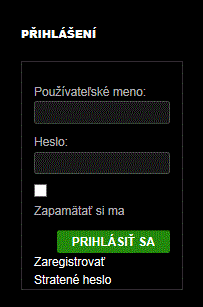 2) běžte na Lezecké deníky a vyberte svůj deník, klikněte na „deník“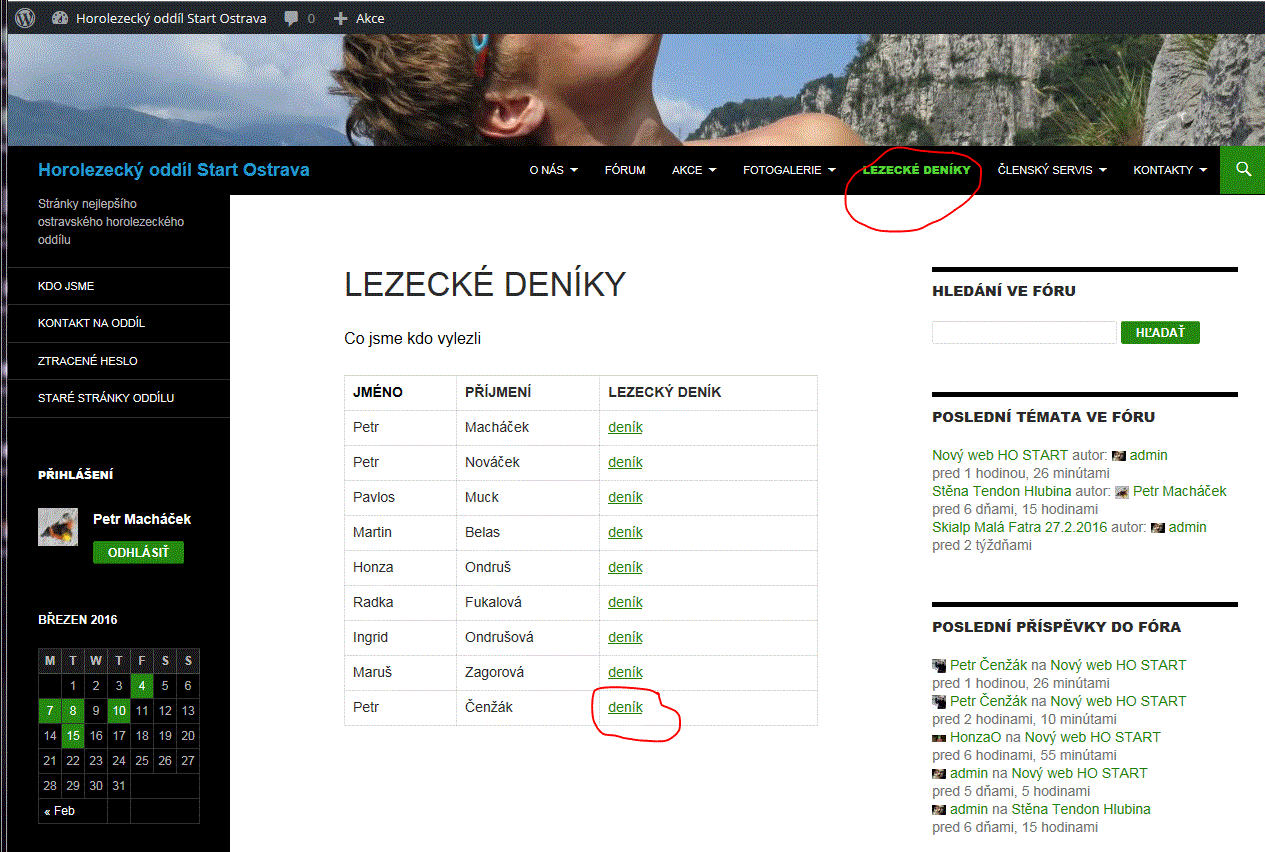 3) klikněte na „upravit“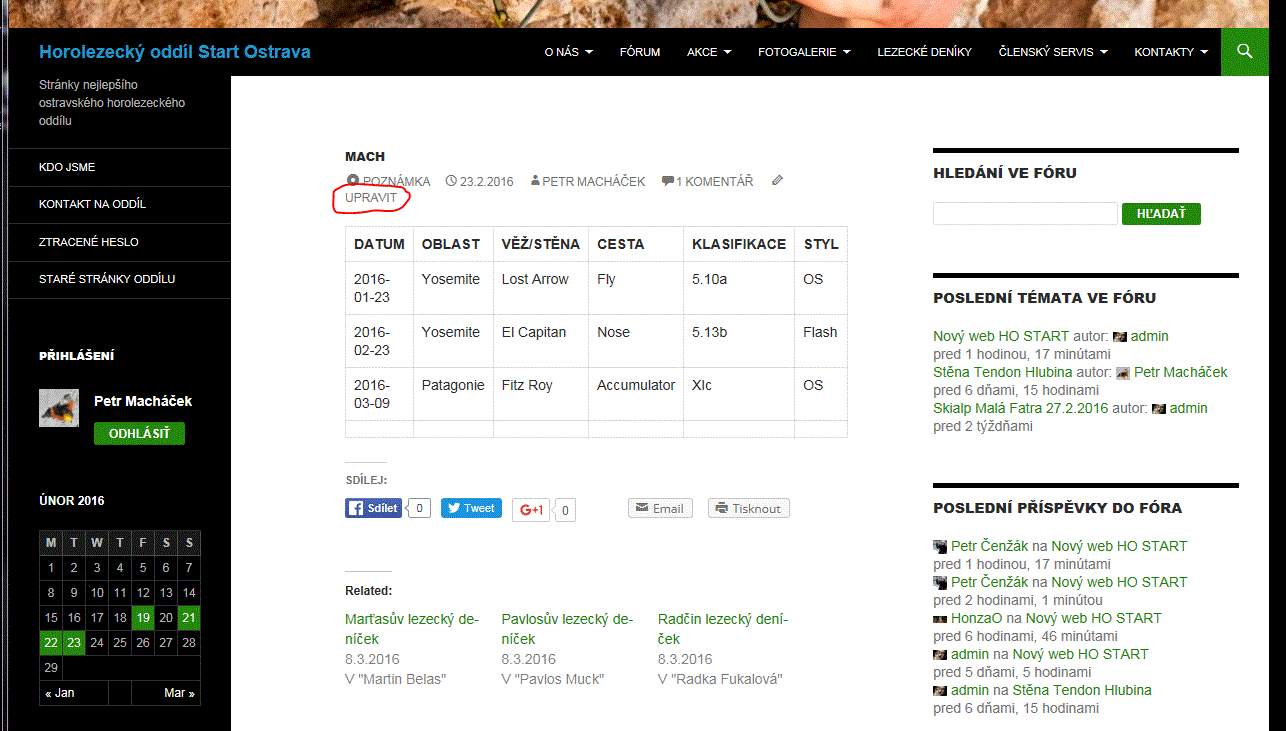 4) dopište výstup v požadovaném formátu – jednotlivé info (datum, oblast, věž, cesta,…) oddělujte čárkami. Nepoužívejte žádné čárky navíc !! Web čárku interpretuje jako skok do dalšího sloupečku!!! Jinými slovy nemůžete vložit třeba název cesty takto: „Cesta, která tě odrovná“. Napište: „Cesta  která tě odrovná“.Nesmíte smazat první a poslední řádek!!!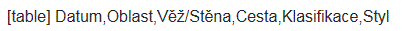 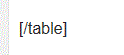 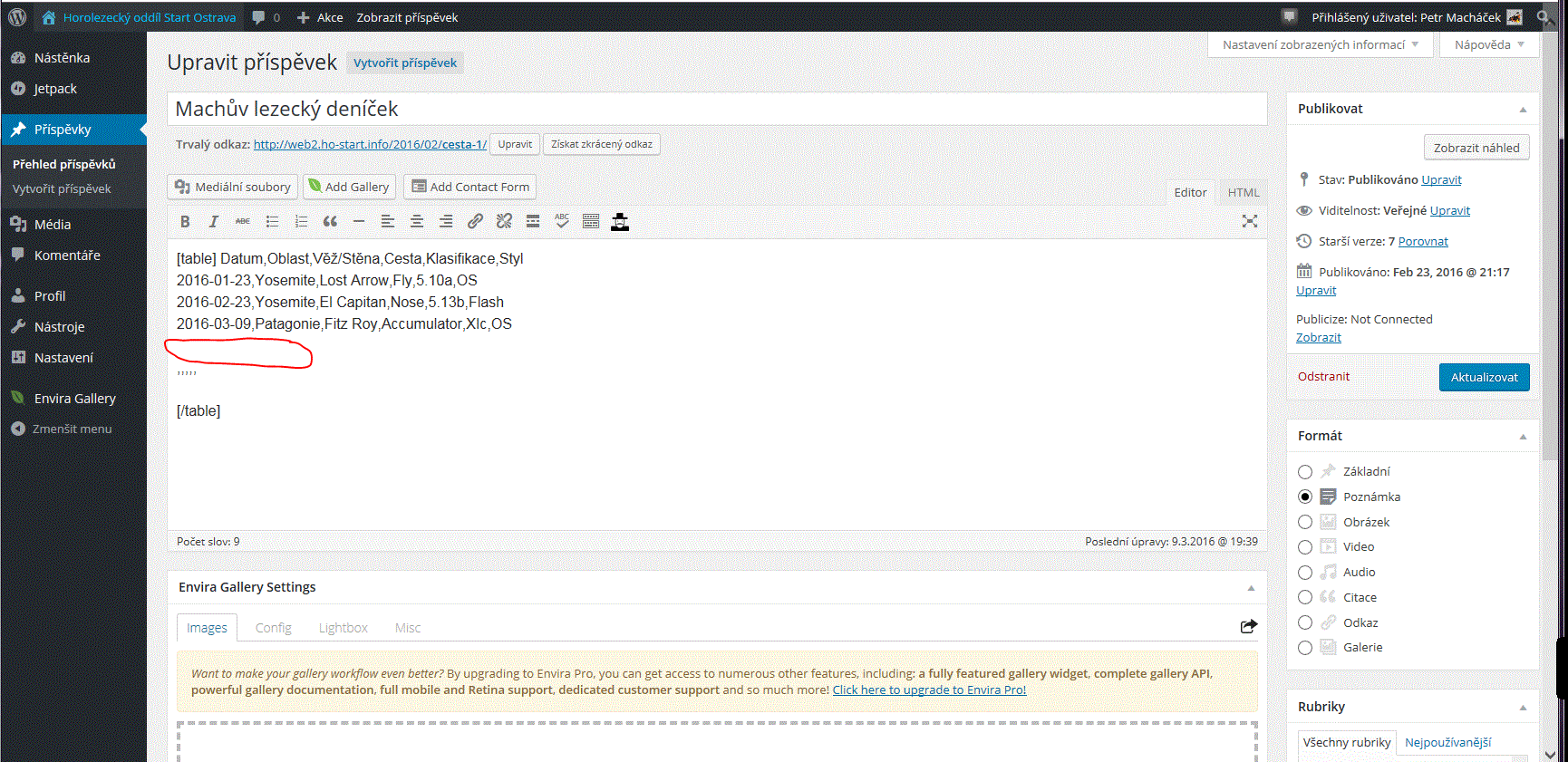 5) Po dopsání cest klikněte vpravo na „Aktualizovat“ a výsledek si můžete hned prohlédnout přes tlačítko „Zobrazit náhled“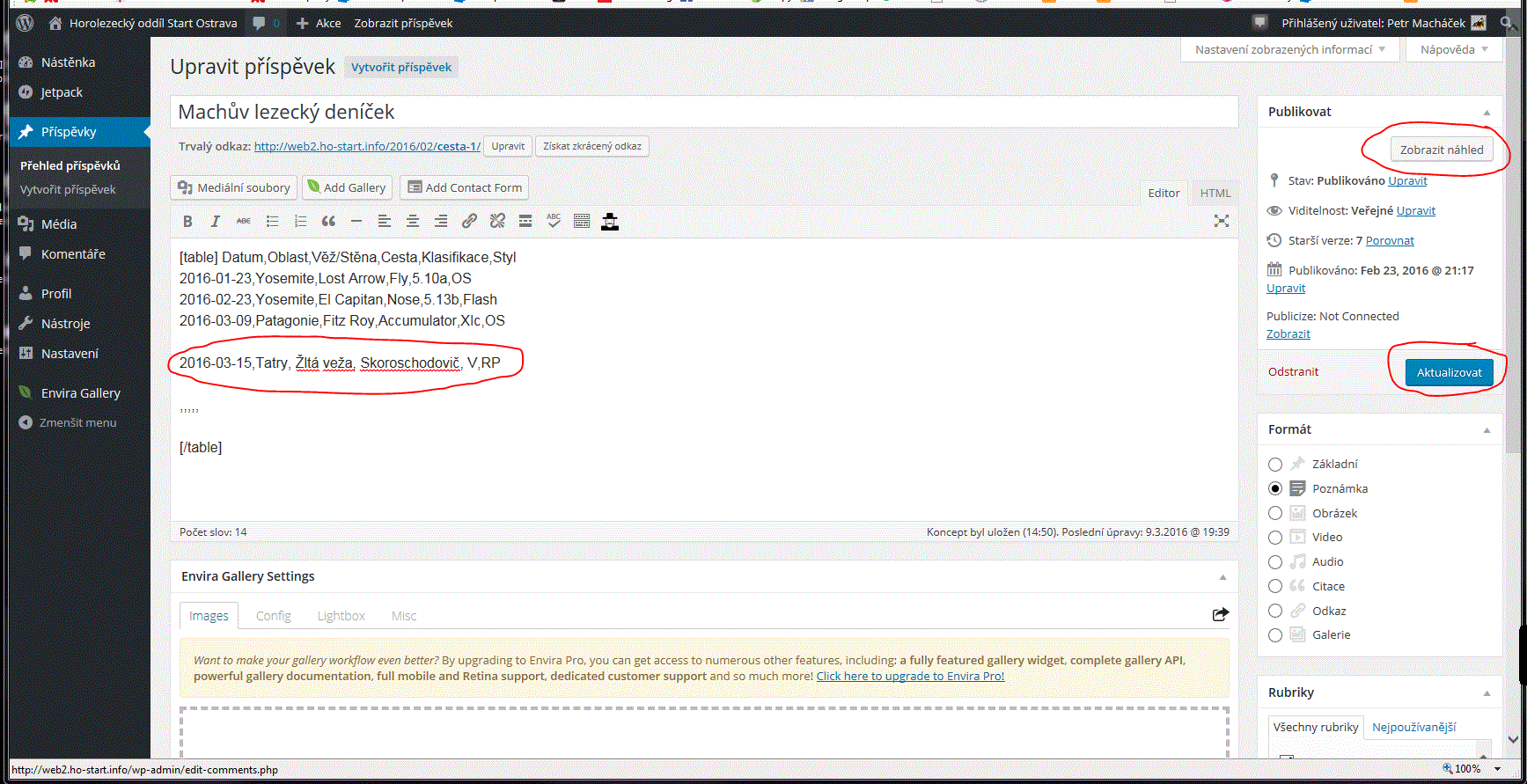 6) Takhle bude vypadat výsledek 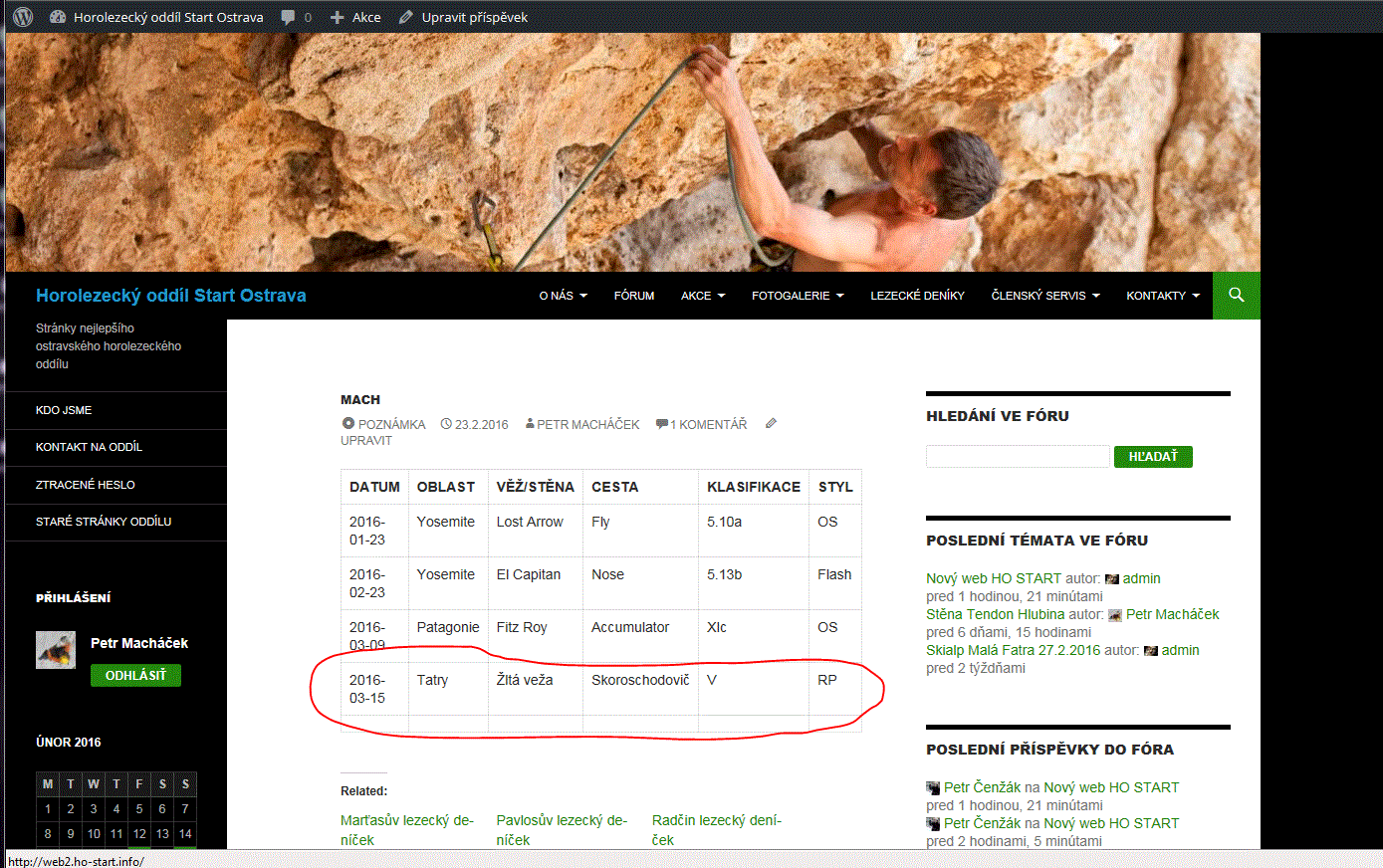 6) Pokud se vám to nepovede, nic se neděje, stejným postupem můžete znova tabulku opravit